First Name of Application CV No 1637436Whatsapp Mobile: +971504753686 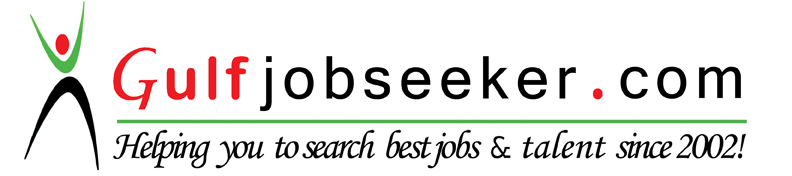 To get contact details of this candidate Purchase our CV Database Access on this link.http://www.gulfjobseeker.com/employer/services/buycvdatabase.php PURCHASER / ADMINISTRATION OBJECTIVE:-Looking for an opportunity in your esteemed organization where I can apply my knowledge and skills towards the profitable growth of the organization and enrich myself with qualitative experience.TOTAL WORK EXPERIENCE 6.5 YEARS6 months PURCHASE OFFICER/ADMINISTRATION (FROM SEPT.2015 TO PRESENT) at AL BAHAR CRUSHER & KASER AL BAHAR TILES INDUSTRY, FUJAIRAH.COMPANY PROFILE:- “AL BAHAR CRUSHER” is famous for the production & supply of  LIMESTONE aggregates in the UAE and export to other neighbor countries. JOB PROFILE:- Forecasting levels of demand for services and products to meet the business needs and keeping a constant check on stock levels;conducting research to ascertain the best products and suppliers in terms of best value, delivery schedules and qualityPrepare and issue purchase orders in accordance with selected suppliersProducing reports and statistics using computer softwareProcessing payments and invoices;Staying alert of changing market condition & adopt best practices as appropriate.3 years purchase officer cum administration OFFICER (From Aug. 2012 to aug. 2015) at EVERSHINE STEEL INDUSTRIES LLC, Al Ghail Industrial Park (RAK INVESTMENT AUTHORITY), Ras Al Khaimah.COMPANY PROFILE:- “Evershine Steel Industries llc & California Scaffolding & Formwork Factory RAK llc”,  expert in the work of Fabrication, Formwork, Scaffolding, Shot blasting, Machining, engineering, sale/purchase of scaffoldings accessories etc.  JOB PROFILE:- Work on purchase requisitions for all stocked items that are at minimum or below record point.Identifying potential suppliers, visiting existing suppliers, and building and maintaining good relationships with themThorough knowledge of store, stocks and inventory procedures and controls including inventory control system & procedureEnsure stores records are accurately maintained and up to date.Administrative task such as payroll, salary record keeping, phone & email communication, filling and database management.Arrange Accommodation & Transportation for clients, staff & labours.3 years PURCHASE OFFICER (Feb 2008 to Feb 2011) at COMMANDER SHIP REPAIR & MARINE ENGG. SERVICES, Sharjah.COMPANY PROFILE: -“Commander Ship Repair & Marine Engineering Services" specialist in the work of Marine Engineering, Offshore, Marine oil field, Ship repair, maintenance dies & tool rooms, electrical, fabrication, and Import-Export of steel products etc."JOB PROFILE:-Send Enquiries for local & international suppliers.Review vendors and supplier’s Quotations to determine best price and delivery time, payment terms and quality.Ensure the procurement of required products and items at the best possible rate without compromise on quality.Negotiate the Price, Payment terms recommendation to management for approval.Prepare and issue purchase orders in accordance with selected suppliers.Occasionally attending networking functions, expos and trade shows.Verify all invoices received from suppliers & ensure prices are correct as per LPO.SKILLS:-Strong Negotiation, Presentation & Communication skill.Ability to make important decisions and cope with the pressure of demanding targets and tight deadlines Ability to gather data, compiles information, and prepares reports.A good standard of numeracy in order to analyses facts and figuresAble to work independently & with a team.Computer Awareness→ Having good command on MS-Excel, MS-Word, Power Point & Other Software’s (1 YEAR DIPLOMA IN COMPUTER APPLICATION)ACADEMIC CREDENTIAL:-Bachelor of Arts   from Punjab University, Chandigarh. (2000-2003)Master of Arts      from Punjab University , Chandigarh. (2003-2005)P.G.D.C.A.              from Punjab University, Chandigarh. (2006-2007)(Post Graduate Diploma In Computer Application with computer based Accounting)                                                                                                     TECHNICAL CREDENTIAL:-Tally from “Write Step Computer Centre” (Regd), Jalandher City, Punjab.C Programming Language Course from NIDDS, Hoshiarpur, Punjab. Have taken Civil Defense Training (firefighting, first aid) from GOVT OF RAS AL KHAIMAH CIVIL DEFENSE AUTHORITY.Have taken Training for  AWARENESS 9001-2008, 5s, INTERNAL QUALITY AUDITORS TRAINING, EMS (Environment Management System) & OHSAS (Occupational Health & Safety Management System)  from  AL OSTOORAH MANAGEMENT CONSULTANTS,U.A.E.                                                                                                       PERSONAL DETAILS:-                            Date of Birth & Oth.        : 20th Feb., 1983                             Language Known             : English & Hindi (Arabic Speak only)